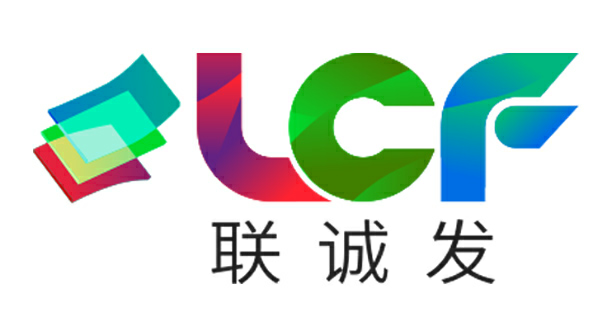 LED显示屏规格书深圳市联诚发科技股份有限公司SHENZHEN LCF TECHNOLOGY CO.,LTD.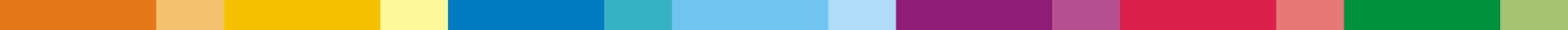 公司地址：深圳市宝安区宝安大道（固戌）联诚发声光电智慧产业园联系电话：0755-29173088         资料传真：0755-29173089 国内网址：www.lcf-led.cn         国外网址： www.lcf-led.comP3.91户外模组技术参数二、P3.91压铸箱体技术指标箱体实物特写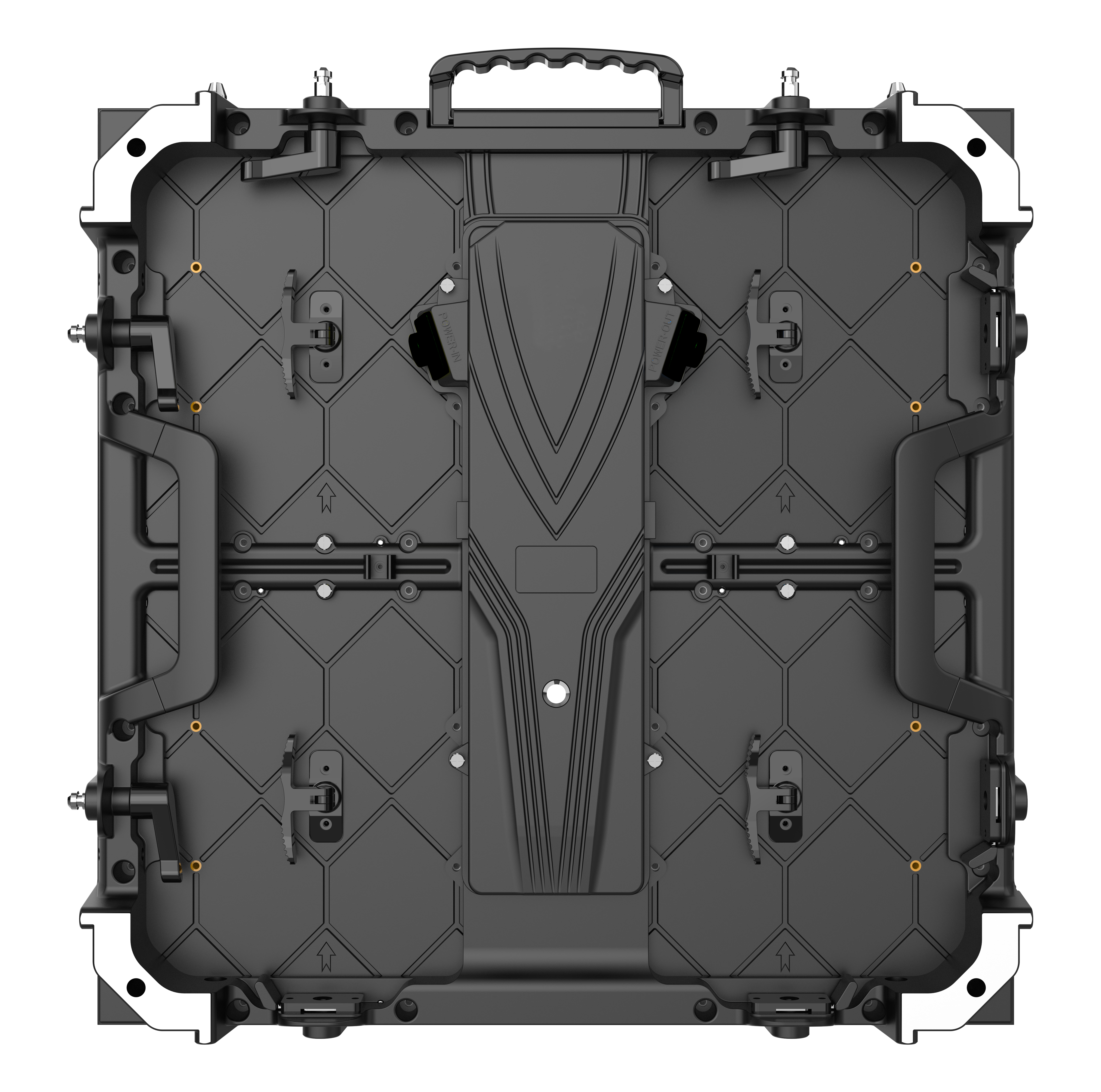 编    号RO3.91类    型P3.91户外全彩LED显示屏技术咨询400  618   8884序  号技术项目细则规格参数1像素规格1R1G1B 三合一2SMD19213像素间距3.91mm4模组像素64 x 645核心波长R：620~625nm，G：525~527.5nm，B： 462.5~465nm6像素密度65536/m27屏幕亮度>4000nit, @白屏8灰度等级16384级9扫描驱动方式1/16扫描，恒流驱动10刷新频率>3840Hz11可视角度X>140度，Y>140度12最佳视离5~15米13亮度调节能力等级64级14亮度调节方式芯片电流程控或PWM15控制系统传输主机同步映射+主控卡+DVI显卡+光纤传输或RJ45+ DVI/HDMI接口16多媒体视频处理器支持和各种媒体格式17工作电压4.5V18使用功率36W19使用寿命>100,000小时20外壳材质PC21模组重量750g22环境温度，湿度-20℃~+50℃, RH=40~90%23LED封装国星（铜线）（可选）24灯面防护PC面罩25驱动芯片SM16380（可选）26PCB参数FR4/1.6MM/4层板27安全规范及认证CE，UL，CCC，ROHS序号技术项目细则规格参数1箱体总尺寸（长×高×厚）500 × 500 × 62mm2显示分辩率128 x 1283输入电压AC110~220V10%, 50~60Hz,单相4外壳材质压铸铝5功率密度最大800W/ m2，平均350-450W/ m2与亮度及显示内容有关6箱体重量<6.5Kg7屏体线材AC / RJ458开关电源巨能伟业9控制系统卡莱特10IP等级室外，IP6511灯面防护面罩，灌封胶12散热方式自然对流+外壳传导13环境温度，湿度-20℃~+50℃, RH=40~90%14安全规范及认证CE，UL，CCC，ROHS